HOMILIE
FranciscusMatteüs 21,33-434 oktober 2020Pol Hendrix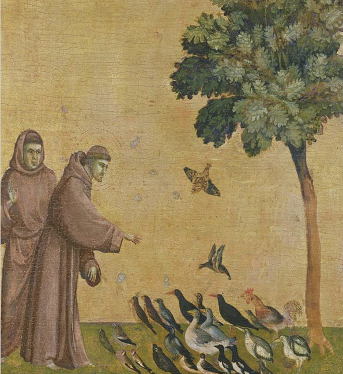 Met de zoon doelt Jezus in de parabel op zichzelf, hoe hij wordt gedood en buitengesmeten door de joodse leiders, zij die zich Gods wijngaard hadden toegeëigend.  Maar de steen die werd afgekeurd is de hoeksteen geworden, een beeld dat afkomstig is uit een van de psalmen (118).  De wijngaard is dan weer een mooi beeld om de scheppingsperiode en de vredesweek mee af te ronden, omdat het een beeld is dat ons oproept om vruchten voort te brengen, vruchten van vrede, rechtvaardigheid en zorg om de schepping.  Een beeld dat ook een prachtig decor vormt voor leven en werken van de heilige Franciscus die wij vandaag gedenken.  Over hem worden heel wat bijzondere verhalen verteld.  Een van de bekendste wil ik u voorlezen uit zijn levensbeschrijving.Toen hij eens met zijn broeders langs een groep bomen liep, konden ze elkaar niet verstaan vanwege het lawaai dat de vogels maakten. Franciscus besefte dat hij de dieren tekort had gedaan en zei tegen zijn broeders dat ze even moesten wachten.  Hij gebaarde de vogels dat hij hen iets wilde zeggen.  Onmiddellijk kwamen de vogels die in de bomen zaten naar hem toe en allen bleven zonder te bewegen voor hem zitten tot hij zijn preek had beëindigd.  En ook toen gingen ze niet weg voor hij hun zijn zegen had gegeven.  En geen enkele vogel verroerde zich toen Franciscus tussen hen door liep en hen met zijn pij raakte.De inhoud van de prediking van Franciscus was in grote lijnen de volgende: “Mijn dierbare zustertjes de vogels, jullie zijn God, je Schepper, veel dank verschuldigd en je moet Hem altijd en overal verheerlijken, omdat Hij jullie de vrijheid heeft gegeven om te vliegen waar je maar wilt en ook omdat Hij jullie dubbele kleding heeft geschonken en enkelen van jullie in de ark van Noach heeft opgenomen opdat jullie soort in stand zou blijven.  Ook zijn jullie Hem veel dank verschuldigd voor het element van de lucht, dat Hij jullie heeft toegewezen.  Daarbij komt nog, dat hoewel jullie zaaien noch oogsten, God jullie voedt en jullie de rivieren en bronnen geeft om te drinken, bergen en dalen om je in veiligheid te brengen, en hoge bomen om er je nest in te bouwen.  En omdat je niet kunt spinnen of naaien, kleedt God jullie: jullie en je kinderen.  God bemint jullie dus wel in hoge mate, omdat Hij jullie met zovele weldaden overlaadt.  Hoed je daarom, geliefde zustertjes, voor de zonde der ondankbaarheid, maar wees er altijd op bedacht God te verheerlijken.”En terwijl Franciscus aldus tot hen sprak, deden al die vogeltjes hun bekjes open, strekten zij hun halsjes, spreidden zij hun vleugeltjes uit en bogen zij eerbiedig hun kopjes tot aan de grond en toonden zij door gebaar en getjilp dat de woorden van de heilige vader hun groot genoegen deden.  En Franciscus deelde die vreugde en blijdschap met hen en verbaasde zich zeer over die grote hoeveelheid vogels en over hun prachtige verscheidenheid en over de aandacht waarmee zij naar hem luisterden en alle schuwheid hadden afgelegd; en daarom prees hij in hen godvruchtig de Schepper.En toen Franciscus zijn prediking besloot, maakte hij een kruisteken over hen en gaf hun toestemming om weer weg te vliegen.  Daarop vlogen al die vogeltjes tegelijk op onder wonderschoon gezang en gingen in vier groepen uiteen volgens het kruis dat Franciscus over hen had gemaakt.  Zo vloog een deel naar het oosten, een ander deel naar het westen, de derde groep vloog naar het zuiden en de vierde naar het noorden, en iedere groep zong al vliegend zijn mooiste lied.  En door zingend uiteen te gaan naar de vier windstreken der wereld, volgens het kruisteken dat Franciscus over hen had gemaakt, gaven de vogels te kennen dat de boodschap van Christus’ kruis zoals zij door Franciscus weer was opgevat, door hem en zijn broeders in heel de wereld moest worden uitgedragen en dat die broeders evenals de vogels niets op deze wereld in eigendom moesten hebben, maar zich voor hun levensonderhoud moesten verlaten op Gods Voorzienigheid alleen.  Tot lof van Christus. Amen. (Fioretti 16)Ik weet dat dit een sprookjesachtig verhaal is en dat dit je zou kunnen aanzetten om er geen geloof aan te hechten.  Maar dan wil ik er op wijzen dat ook het evangelie ons dingen over Jezus vertelt, die meer waarheid bevatten dan dat ze waargebeurd zijn.  Dus hoop ik dat je begrijpt dat Franciscus, net als Jezus, een zeer bijzondere indruk op mensen heeft gemaakt.  Mag dit verhaal de juiste snaar raken, een die onze zin voor verwondering aanscherpt.